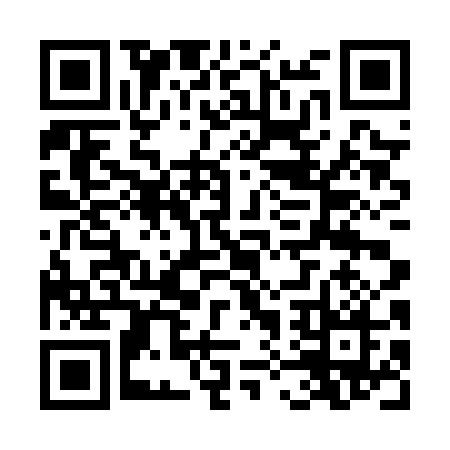 Ramadan times for Abdullah Banda, PakistanMon 11 Mar 2024 - Wed 10 Apr 2024High Latitude Method: Angle Based RulePrayer Calculation Method: University of Islamic SciencesAsar Calculation Method: ShafiPrayer times provided by https://www.salahtimes.comDateDayFajrSuhurSunriseDhuhrAsrIftarMaghribIsha11Mon5:055:056:2912:233:446:176:177:4112Tue5:045:046:2812:233:456:186:187:4213Wed5:025:026:2612:223:456:196:197:4314Thu5:015:016:2512:223:466:206:207:4415Fri4:594:596:2312:223:466:216:217:4516Sat4:584:586:2212:223:466:226:227:4617Sun4:564:566:2112:213:476:226:227:4718Mon4:554:556:1912:213:476:236:237:4819Tue4:544:546:1812:213:476:246:247:4920Wed4:524:526:1612:203:486:256:257:4921Thu4:514:516:1512:203:486:266:267:5022Fri4:494:496:1412:203:486:266:267:5123Sat4:484:486:1212:203:486:276:277:5224Sun4:464:466:1112:193:496:286:287:5325Mon4:454:456:0912:193:496:296:297:5426Tue4:434:436:0812:193:496:306:307:5527Wed4:414:416:0712:183:496:306:307:5628Thu4:404:406:0512:183:506:316:317:5729Fri4:384:386:0412:183:506:326:327:5830Sat4:374:376:0212:173:506:336:337:5931Sun4:354:356:0112:173:506:346:348:001Mon4:344:346:0012:173:506:346:348:012Tue4:324:325:5812:173:516:356:358:023Wed4:314:315:5712:163:516:366:368:024Thu4:294:295:5612:163:516:376:378:035Fri4:284:285:5412:163:516:386:388:046Sat4:264:265:5312:153:516:386:388:057Sun4:244:245:5112:153:516:396:398:068Mon4:234:235:5012:153:526:406:408:079Tue4:214:215:4912:153:526:416:418:0810Wed4:204:205:4712:143:526:426:428:09